PERSONAL INFORMATIONKUDZAI KUDZAI.367426@2freemail.com personal statementI am a young lady looking to secure a challenging role where skills, knowledge and previous experience can be applied and further professional development achieved. I have exceptional interpersonal skills, loyal, fast learner, self-motivated, able to work under pressure with minimum or no supervision. I am a visionary who aspires to be a chartered financial analyst.  WORK EXPERIENCE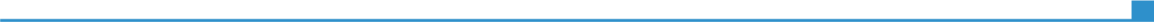  (April 2016-date)               (January2016-July 2016)Pastel partnerSubmission of statutory returnsBellina payrollBank reconciliationsCreditor reconciliationsDebtor reconciliationsPetty and cashbook managementInvoicingCompilation of weekly, monthly, net asset value and board pack reportsBudgetary controlCompilation of management accounts-  trial balance, statement of comprehensive income, statement of financial position, cash-flow statement Oral and written presentationsBusiness sector: Agriculture-,Poultry contract farming (AECF grant)Voluntary Peer Educator Restless Development Zimbabwe: EU funding, Egmont Trust fundProject identification and managementPreparation of event budgets, monitoring and evaluation of the youth empowerment programs.Conduct sessions on sexual reproductive health and rights, livelihoods and civic participation and leadership Conduct parent youth forumsCondom distribution and establishment of youth clubs Business sector- Social and economic interventions (April 2016-date)               (January2016-July 2016) (April 2016-date)               (January2016-July 2016)EDUCATION AND TRAINING                          (2011-2015)                                  (2009-2010)                                  (2005-2008)           Barchelor of Commerce honours degree in Finance from the National University of Science and Technology, Bulawayo, ZimbabweAdvance Level (ZIMSEC)- Matopo High SchoolMathematicsEconomicsAccountingBusiness StudiesEnglish & communication skillsOrdinary Level (ZIMSEC)- Inyanda Secondary SchoolMathematicsNdebeleIntergrated ScienceBiologyLiterature in EnglishEnglish LanguagePrinciples of AccountsFashion and FabricsGeographyPhysical Science( Chemistry& Physics)History2.1 classificationCCBB	3                           A                           A                           A                            B                           B                           B                           B                           B                          B                          B                            B                          D                              (2011-2015)                                  (2009-2010)                                  (2005-2008)                                     (2011-2015)                                  (2009-2010)                                  (2005-2008)           PERSONAL SKILLSMother tongue(s)Ndebele and ShonaNdebele and ShonaNdebele and ShonaNdebele and ShonaNdebele and ShonaOther language(s)UNDERSTANDING UNDERSTANDING SPEAKING SPEAKING WRITING Other language(s)Listening Reading Spoken interaction Spoken production English languageC2C2C2C2C2ZIMSEC Ordinary & Advanced Level ie B and 3 respectivelyZIMSEC Ordinary & Advanced Level ie B and 3 respectivelyZIMSEC Ordinary & Advanced Level ie B and 3 respectivelyZIMSEC Ordinary & Advanced Level ie B and 3 respectivelyZIMSEC Ordinary & Advanced Level ie B and 3 respectivelyCommunication skillsgood communication skills gained throughout my life, as a child, student, VPE at Restless Development(diverse backgrounds), work meeting people from all walks of lifeDigital competenceSELF-ASSESSMENTSELF-ASSESSMENTSELF-ASSESSMENTSELF-ASSESSMENTSELF-ASSESSMENTDigital competenceInformation processingCommunicationContent creationSafetyProblem solvingIndependent userProficient userBasic userIndependent userIndependent userIntroduction to Information Technology and Introduction to Information SystemsIntroduction to Information Technology and Introduction to Information SystemsIntroduction to Information Technology and Introduction to Information SystemsIntroduction to Information Technology and Introduction to Information SystemsIntroduction to Information Technology and Introduction to Information Systemsgood command of office suite (word processor, spread sheet, presentation software)- This skill was mainly elevated when l did the above mentioned courses while studying towards my Bachelor of Commerce honours degree in Financegood command of office suite (word processor, spread sheet, presentation software)- This skill was mainly elevated when l did the above mentioned courses while studying towards my Bachelor of Commerce honours degree in Financegood command of office suite (word processor, spread sheet, presentation software)- This skill was mainly elevated when l did the above mentioned courses while studying towards my Bachelor of Commerce honours degree in Financegood command of office suite (word processor, spread sheet, presentation software)- This skill was mainly elevated when l did the above mentioned courses while studying towards my Bachelor of Commerce honours degree in Financegood command of office suite (word processor, spread sheet, presentation software)- This skill was mainly elevated when l did the above mentioned courses while studying towards my Bachelor of Commerce honours degree in FinanceOther skillsDress making- Zimbabwe School Examination Council (Ordinary Level)Driving licenceValid class four driver’s licenceADDITIONAL INFORMATIONHonours and awardsCoursesEuropean Union funded Restless Development Voluntary Peer Educator  (Jan-July 2016)MARS-Basic Accident and emergency care courseANNEXESThe following shall be availed as per requestcopies of degrees and qualifications;testimonial of employment or work placement;